4 Δεκεμβρίου 2020Στα πλαίσια του μαθήματος της Μελέτης Περιβάλλοντος οι μαθητές του Β1 με τη δασκάλα τους κ. Μαρία Σαραντινούδη συζήτησαν για τις διαφορές που είχε ο τόπος μας 100 χρόνια πριν με σήμερα και πώς φαντάζονται τη Χίο μας σε 100 χρόνια! Οι απαντήσεις τους με εντυπωσίασαν και τις μοιράζομαι μαζί σας! 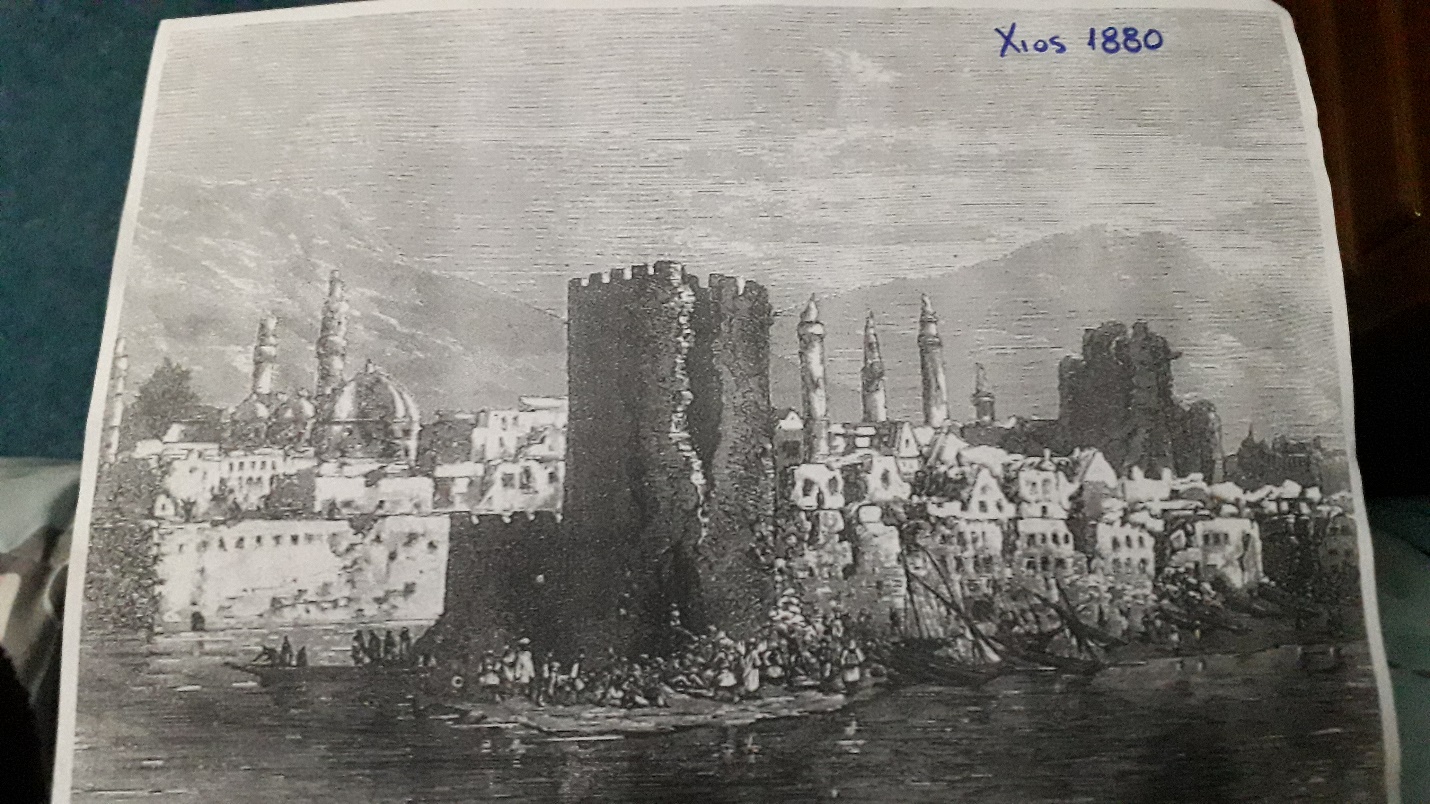 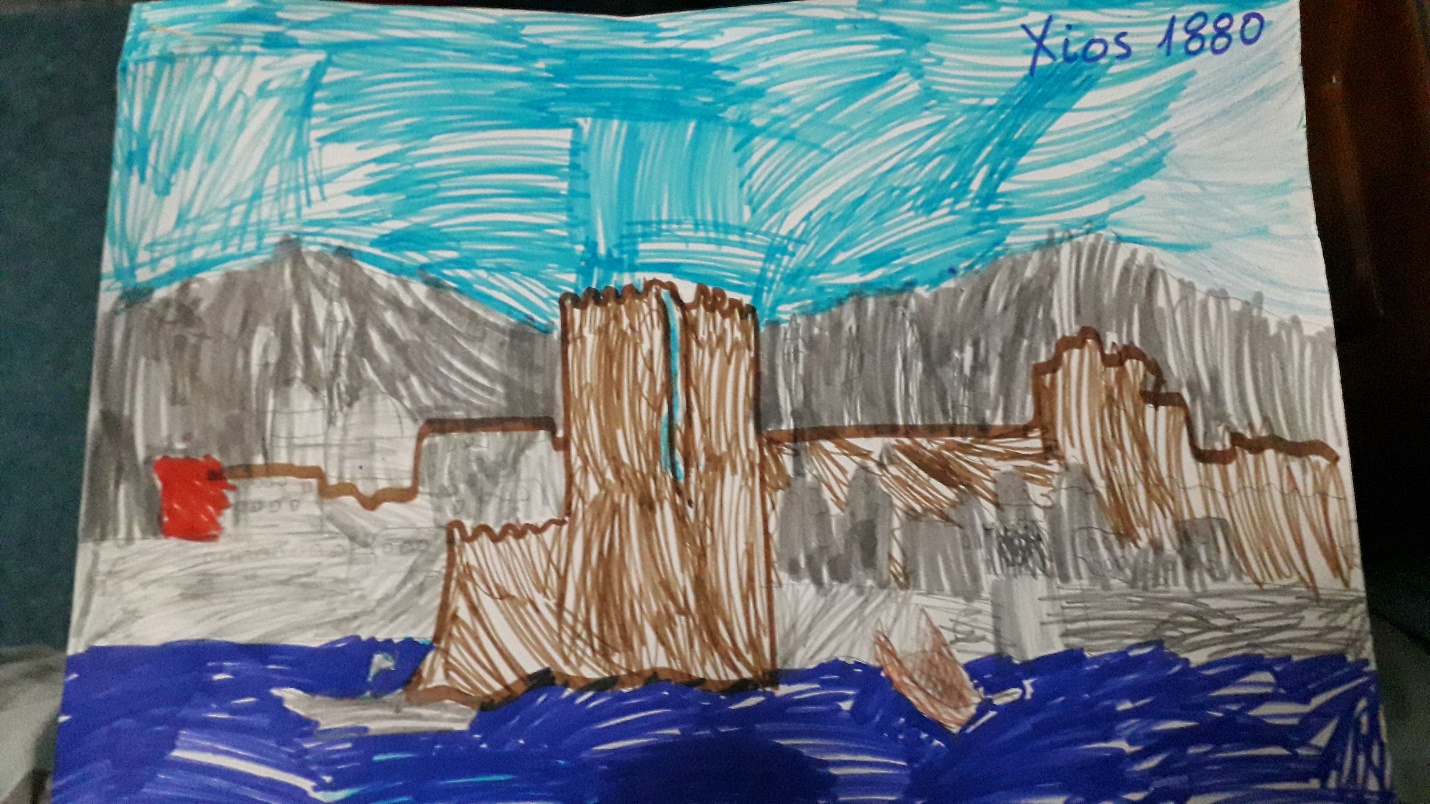 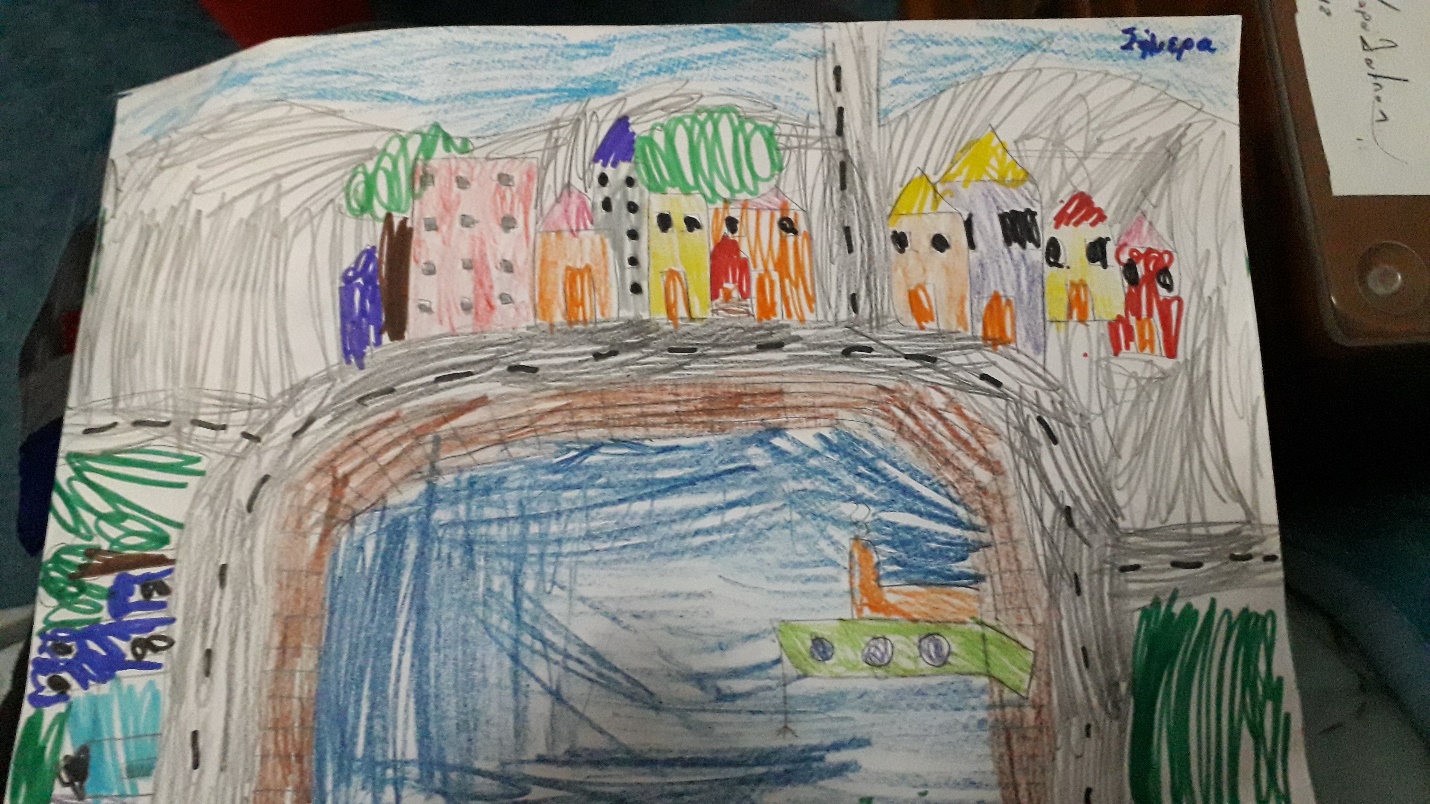 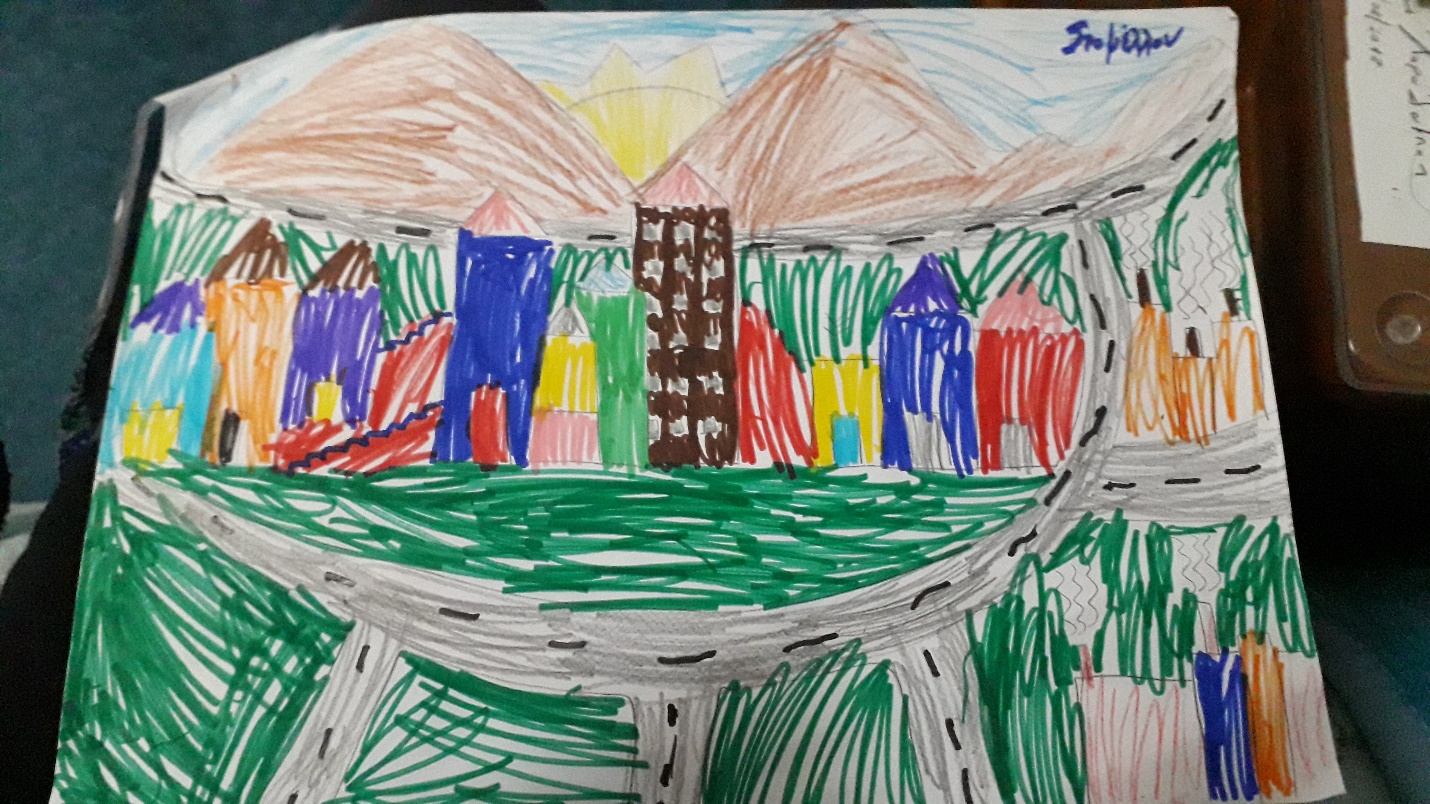 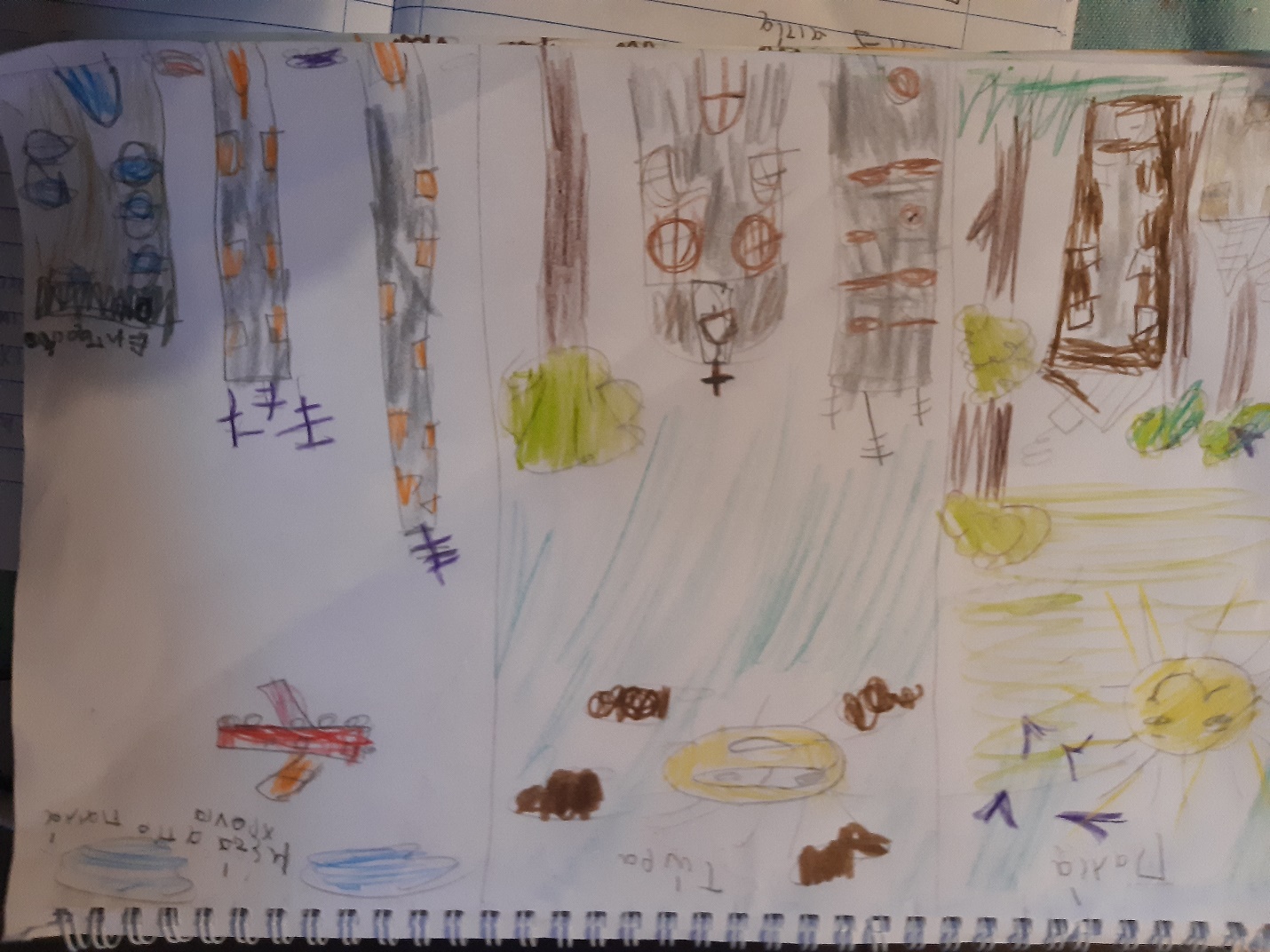 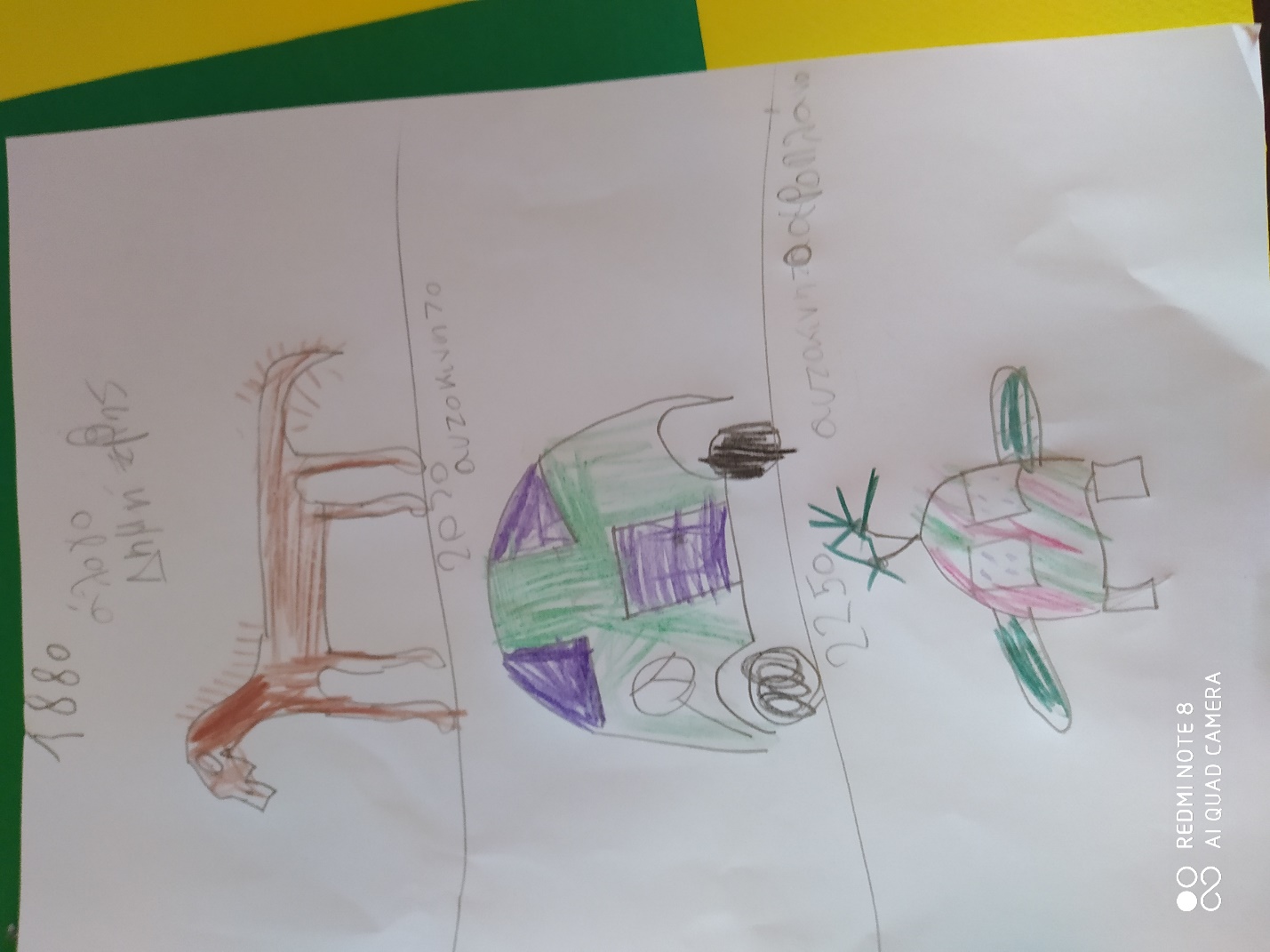 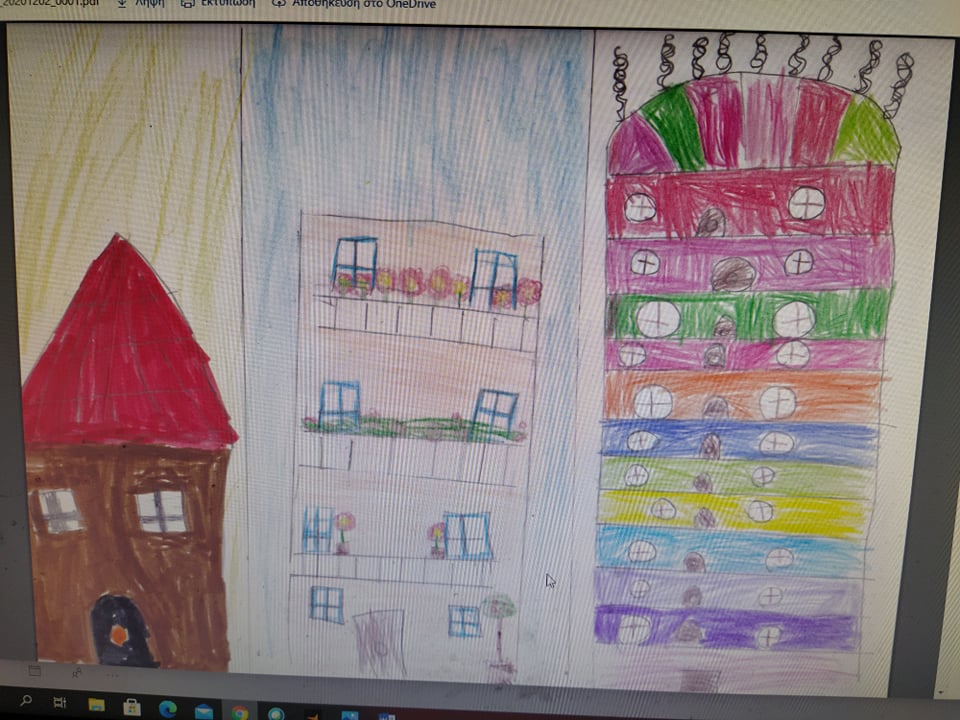 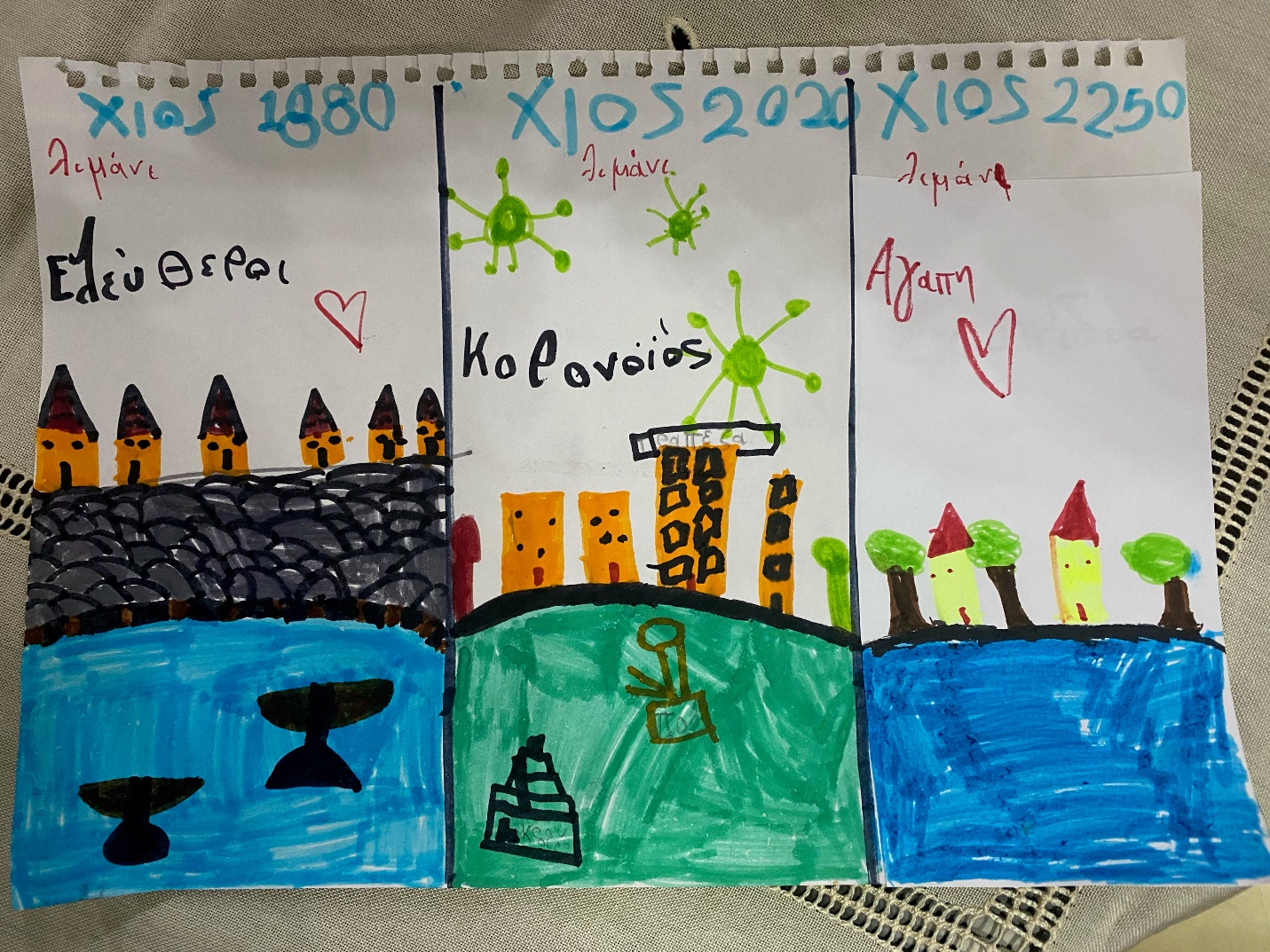 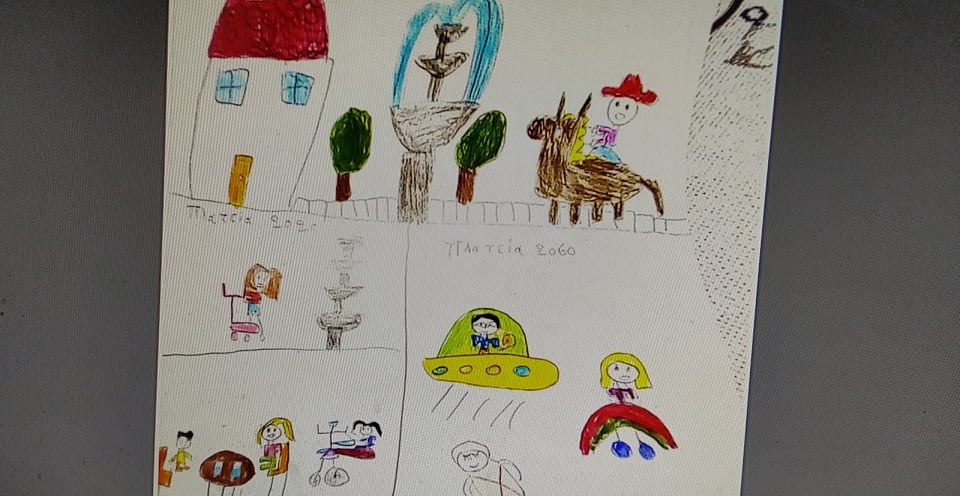 